FOOD ALLERGY STANDARD OPERATING PROCEDURESServing Safe Food to Students with Food AllergiesPURPOSE: To serve safe and nutritious meals to students with food allergies.SCOPE: This procedure applies to child nutrition employees involved in preparing and serving food to students with food allergies.KEY WORDS: Allergies, Cleaning, Cross contact, Hand washing.INSTRUCTIONS:Follow policies and procedures of your child nutrition operation and school district.Use your receiving procedures.Check all ingredient labels each time a food is purchased. Date each food item when received.Store food items that contain allergens in a separate location from the non-allergenic items.Keep ingredient labels for a minimum of 24 hours after serving the product. Prevent cross contact during food preparation.Wash hands before preparing foods.Wear single-use gloves.Use a clean apron when preparing allergen-free food.Wash, rinse, and sanitize all cookware before and after each use.Wash, rinse, and sanitize food contact surfaces.Designate an allergy-free zone in the kitchen. When working with multiple food allergies, set up procedures to prevent cross contact within the allergy-free zone.Prepare food items that do not contain allergens first. Label and store the allergen-free items separately.Use a clean, sanitized cutting board when preparing food.Use clean potholders and oven mitts for allergen-free foods to prevent cross contact.Prevent cross contact during meal service.Set aside food for students with food allergies from self-service food areas, such as salad bars, before the food is set out. Use dedicated serving utensils and gloves for allergen-free foods.Label items on the serving line correctly and clearly so that items containing food allergens are easily recognizable.Ensure that tables and chairs are cleaned and sanitized before and after each meal and when needed.Follow your school’s procedures for identifying students with food allergies. MONITORING: A child nutrition employee continually monitors receiving, preparation, and serving areas to assess whether food allergy procedures are being followed.CORRECTIVE ACTION:Retrain any child nutrition employee found not following the procedures in this SOP. Refrain from serving any food to a student with a food allergy if there is any question as to whether or not an allergen might be present in that particular food.Activate the emergency action plan immediately if a student with the potential for anaphylaxis consumes a food allergen.VERIFICATION AND RECORD KEEPING:The child nutrition manager will observe child nutrition staff to make sure they are following these procedures and are taking all necessary corrective actions. Keep a list of corrective actions taken.DATE IMPLEMENTED: ___________________ BY: _______________________DATE REVIEWED: ______________________ BY: _______________________DATE REVISED: _______________________ BY: ______________________This project has been funded at least in part with Federal funds from the U.S. Department of Agriculture, Food and Nutrition Service through an agreement with the National Food Service Management Institute at The University of Mississippi. The contents of this publication do not necessarily reflect the views or policies of the U.S. Department of Agriculture, nor does mention of trade names, commercial products, or organizations imply endorsement by the U.S. government.The University of Mississippi is an EEO/AA/TitleVI/Title IX/Section 504/ADA/ADEA Employer.In accordance with Federal law and U.S. Department of Agriculture policy, this institution is prohibited from discriminating on the basis of race, color, national origin, sex, age, or disability. To file a complaint of discrimination, write USDA, Director, Office of Civil Rights; Room 326-W, Whitten Building, 1400 Independence Avenue, SW, Washington, DC 20250-9410 or call (202) 720-5964 (voice and TDD). USDA is an equal opportunity provider and employer.© 2014, National Food Service Management Institute, The University of MississippiExcept as provided below, you may freely use the text and information contained in this document for non-profit or educational use with no cost to the participant for the training providing the following credit is included. These materials may not be incorporated into other websites or textbooks and may not be sold.The photographs and images in this document may be owned by third parties and used by The University of Mississippi under a licensing agreement. The University cannot, therefore, grant permission to use these images. 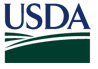 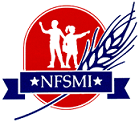 